Teamabmeldung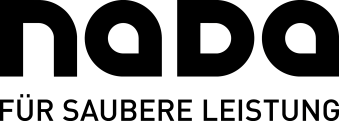 Bitte per E-Mail an teamabmeldungen@nada.de mit dem Betreff 
„DFL / Name des Vereins / KW oder Zeitraum“ schicken!Allgemeine InformationWochenplan 1. MannschaftDer Wochenplan sollte u.a. folgende Informationen erhalten: TrainingsmaßnahmenRegenerative Maßnahmen (Sauna, Massage, Physio etc.)Mannschaftsaktivitäten (z.B. Sponsorentermine)FreundschaftsspieleLigaspieltermineTrainingslageretc.Bitte geben Sie bei allen Auswärtsterminen die genaue Adresse (Hotelanschriften und Sportstätten) sowie die An- und Abreisedaten an!Wochenplanplan 2. Mannschaft/ U23/U21Abwesenheitsanzeige(n) von den MannschaftsaktivitätenLigaDFLDFLDFLVerein/ ClubAdresse der Trainingsstätte 
(Vereinsgelände oder Stadion oder …)Ansprechpartner mit TelefonnummerWochenplan gültig vonBisAlternativ: Wochenplan gültig für KWWochentagDatumUhrzeitenAktivitätAdresseMontag20.01.2014trainingsfreitrainingsfrei-Dienstag21.01.201410:00 – 12:00 Uhr15:00 – 18:00 UhrTrainingKrafttrainingVereinsgelände (s.o.)FitnessraumMittwoch22.01.201410:00 – 12:00 Uhr15:00 – 18:00 UhrAusdauertrainingTrainingWaldlaufVereinsgeländeDonnerstag23.01.201410:00 – 12:00 Uhrab 17:00 UhrTaktikbesprechung, danach Abfahrtzum AuswärtsspielVereinsgeländeFreitag24.01.201420:30 UhrBuLi-AuswärtsspielStadion und HotelSamstag25.01.201410:00 Uhr15:00 UhrRückreiseAuslaufen und MassageVereinsgeländeSonntag26.01.201410:00 – 12:00 UhrWerbeaufnahmenSporthalle Hasenberg, Am Fuchsbau 5, 12345 IgelingenWochentagUhrzeitenAdresseMontagtrainingsfrei-Dienstag10.00 -12.00 Uhr (U23)15.00-18.00 Uhr (U21/U23)18:00-20:00 Uhr (U23)Vereinsgelände (s.o.)FitnessraumVereinsgeländeMittwoch10.00 -12.00 Uhr  (U23)18:00-20:00 Uhr (2. MannS)WaldlaufVereinsgeländeDonnerstag18:00-20:00 Uhr (U21)20:00-22:00 Uhr (U23)VereinsgeländeFreitag18:00-20:00 (U21/U23)20:00-22:00 (2.MannS)VereinsgeländeSamstag15.00 UhrVereinsgeländeSonntag-SpielName des AthletenBemerkung/ GrundZeitraumAlternative AdresseHans MustermannSponsorentermin24.01.2014Hotel xy, AdresseKlaus KlausemannVerletzt (Reha)KW 33Klinik ab, AdresseMax MustermannU23/U21/2. MannschaftKW23